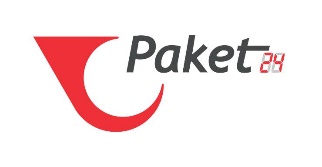 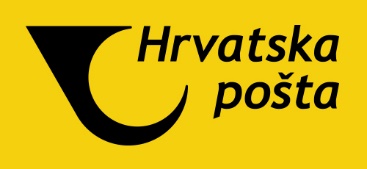 HP Shipping Service API Technical documentationChangelogGetting startedThis DXWebAPI service enables contract users of Hrvatska pošta d.d. to:create shipment orderscancel shipment ordersget shipment statusget shipping labelsget parcel delivery pointBefore using this DXWebAPI service you must be contract user of Hrvatska pošta d.d.. If you don’t have the required login credentials please contact Hrvatska pošta d.d.. For development purposes, on test environment, following credentials could be used, which are releted with 111111 CECODE (customer ID):DXWebAPI service communication is designed for using via HTTPS. DXWebAPI service supports approach:  REST (format JSON). Used HTTP response codes: https://developer.mozilla.org/en-US/docs/Web/HTTP/Status/ API URL-sPing API availabilitiDefinitionThis method test API availability.Response exampleDxWeb API is alive 25.03.2024 14: 30: 27Authorization – DX_Security_WebAPI To access the DXWebAPI service, it is necessary to make an authorization process by calling service:DX_Security_WebAPIDX_Security_WebAPI gives a bearer token as a response which must then be inserted into the header of the DXWebAPI service call.Bearer token duration is 4 hours.For calling DX_Security_WebAPI service you will need:usernamepassword provided by Hrvatska pošta d.d..Request example:{    "username": "string",    "password": "string"}Response example:{    "accessToken": "eyJhbGciOiJIUzI1NiIsInR5cCI6IkpXVCJ9.eyJDRUNPREUiOiI2NzU5ODQiLCJuYmYiOjE2NjkyOTU1ODgsImV4cCI6MTY2OTMwOTk4OCwiaWF0IjoxNjY5Mjk1NTg4fQ.Gq0jwJNDfMH0KOSXpkYGBeMpNILtksVYXtTx4OVwcLw",    "expiresIn": "14400"}Response parametersShipment methods    CreateShipmentOrdersDefinitionThis method is used for creating shipment orders.Request parametersClass ShipmentOrderDataSenderDataRecipientDataList AdditionalServiceDataList PackageDataList EnumTime (values for: collect_by_time_1 and collect_by_time_2 parameters)Request example{    "parcels":[        {            "client_reference_number":"a00612566",            "service":"38",            "payed_by":2,            "delivery_type":2,            "value":99.00,            "payment_value":99.00,            "pickup_type":1,            "parcel_size":"S",            "collect_by_date":"2024-03-24",            "collect_by_time_1":"TIME_0900",            "collect_by_time_2":"TIME_1130",            "comment": "This is test",            "reference_field_B":"",            "reference_field_C":"",            "reference_field_D":"",            "payer_CECODE":"111111",            "recipient":{                "recipient_name":"Pero Zvrndalo",                "recipient_phone":"0991234567",                "recipient_email":"bojan.kajfes@gmail.com",                "recipient_street":"SLOVENSKA",                "recipient_hnum":19,                "recipient_hnum_suffix":"/2",                "recipient_zip":"10000",                "recipient_city":"Zagreb",                "recipient_delivery_center":10000            },            "sender":{                "sender_name":"Hrvatska Pošta",                "sender_phone":"+38598271423",                "sender_email":"branislav.jankovic+ssp2l@vinted.com",                "sender_street":"Božidara Magovca 14 a",                "sender_hnum":".",                "sender_hnum_suffix":"",                "sender_zip":"10000",                "sender_city":"Zagreb"            },            "additional_services":[                {                    "additional_service_id": 9                },                {                    "additional_service_id": 32                }            ],            "packages":[                {                    "barcode":"",                    "barcode_type":1,                    "barcode_client":"123456",                    "weight": 5,                    "volume_x": 5,                    "volume_y": 5,                    "volume_z": 10                }            ]        }    ],    "return_address_label":true}Response example{    "ShipmentOrdersList": [        {            "ClientReferenceNumber": "a00612566",            "ResponseStatus": 0,            "Packages": [                {                    "barcode": "LD055099035HR",                    "barcode_type": 1,                    "barcode_client": "123456",                    "weight": 5.0,                    "volume_x": 5,                    "volume_y": 5,                    "volume_z": 10                }            ],            "ErrorCode": null,            "ErrorMessage": null,            "MessageID": ""        }    ],    "ShipmentsLabel": "base64_string_representation_of_pdf"}Response parametersClass CreateShipmentOrdersMainResponseClass CreateShipmentOrdersResponse6.2.    CancelShipmentOrdersDefinitionThis method is used to cancel shipping orders.Request parametersClass CancelOrdersDataClass CancelOrderDataRequest example{    "parcels": [        {            "client_reference_number": "unique_client_id"        },        {            "client_reference_number": "test12"        }    ]}Response example[    {        "ClientReferenceNumber": "unique_client_id",        "ResponseStatus": 0,        "ErrorCode": null,        "ErrorMessage": null    },    {        "ClientReferenceNumber": "test12",        "ResponseStatus": 0,        "ErrorCode": null,        "ErrorMessage": null    }]Response parametersClass CancelShipmentOrdersResponse6.3.    FetchShipmentStatusDefinitionThis method is used to retrieve shipping orders status. Method is simmilar to „GetShipmentStatus“ method mentioned above but it usese POST request instead GET.Request parametersClass BarcodesDataClass BarcodeDataRequest example{    "barcodes": [        {            "barcode": "LE347087966HR"        },        {            "barcode": "LE347087952HR"        }    ]}Response example[    {        "Barcode": "LE347087966HR",        "PackageScansList": [            {                "Scan": "NOV",                "ScanDescription": "Definirani podaci o pošiljci",                "ScanTime": "2022-11-16T11:15:33.257",                "Center": "ROOT",                "Comment": null,                "CommentNPA": "5000002"            }        ],        "ResponseStatus": 0,        "ErrorCode": null,        "ErrorMessage": null    },    {        "Barcode": "LE347087952HR",        "PackageScansList": [            {                "Scan": "NOV",                "ScanDescription": "Definirani podaci o pošiljci",                "ScanTime": "2022-11-16T11:30:22.763",                "Center": "ROOT",                "Comment": null,                "CommentNPA": "5000002"            }        ],        "ResponseStatus": 0,        "ErrorCode": null,        "ErrorMessage": null    }]Response parametersClass GetShipmentStatusResponseClass PackageScanData6.4.    FetchShippingLabelsDefinitionThis method is used for retrieval of package address labels. It is possible to retrieve the address label by parcel barcodes and/or by client order number. Request parametersClass LabelsDataClass BarcodeDataRequest example{    "client_reference_number": "test","barcodes": [        {            "barcode": "LE900001297HR"        },        {            "barcode": "LE900001310HR"        }    ],"A4":false}Response example{    "PackageLabel": "base64_string_representation_of_pdf",    "ResponseStatus": 0,    "ErrorCode": null,    "ErrorMessage": null}Response parametersClass GetShippingLabelsResponseResponse example{    "PackageLabel": "base64string",    "ResponseStatus": 0,    "ErrorCode": null,    "ErrorMessage": null}Response parametersClass GetShippingLabelsResponse Delivery point methods   FetchParcelDeliveryPointDefinitionThis method is used to retrieve accurate and available information about working hours, addresses and other information of Croatian Post offices and parcel lockers.Request parametersClass ParcelDeliveryPointDataRequest example1. Example of a service call that retrieves all post offices and parcel lockers with business hours for the current week, without filtering the results {"facilityType": "ALL","nextWeek": 0,"searchText": ""}2. Example of a service call that retrieves only parcel lockers {"facilityType": "PAK","nextWeek": 0,"searchText": ""}3. Example of a service call that retrieves only post offices with business hours for the current and following week {"facilityType": "PU","nextWeek": 1,"searchText": ""}4. Example of a service call that retrieves data by filtering{"facilityType": "ALL","nextWeek": 0,"searchText": "62102"}{"facilityType": "PU","nextWeek": 0,"searchText": "Zagreb"}Response example"postaInfoList": [     {         "type": "PU",         "name": "nameo of the post office",         "zip": "post office zip code and identifier",         "city": "city name",         "address": "street and house number",         "tel": "contact phone number of post office",         "fax": "contact fax number of post office",         "geoLatitude": geo location latitude,         "getLongitude": geo location longitude,         "workingHours":         [             {             "weekDay": 0,             "date": "string",             "openingTime":                 {                 "hour": 0,                 "minute": 0,                 "second": 0                 },             "closingTime":                 {                 "hour": 0,                 "minute": 0,                 "second": 0                 },             "closed": "string"             }         ]     } ], "paketomatInfoList": [     {     "type": "PAK",     "name": "nameo of parcel locker",     "zip": "zip code"    "city": "city name",     "address": "street and house number where locker is located",     "geoLat": geo location latitude,     "getLng": geo location longitude,     "code": " parcel locker identifier "     } ] }The service returns two lists: one for post offices "postaInfoList" and one for parcel lockers "paketomatInfoList". PostaInfoList Within the list for post offices, the service returns information about working hours "workingHours" structured in such a way that working hours are returned separately for each day of the week. WorkingHours contains the following parameters within its structure:Appendix A – SCANS - STATUS AND REASONS FOR PARCEL COLLECTION NOT DONE AND NON-DELIVERYSTATUSNOV – new parcelSPAK  – the sender has inserted the parcel into the parcel lockerZAP – debit courier for parcel collectionPRIPAK – parcel collection from parcel locker is doneNPR – parcel collection is not donePRI – parcel collection is doneZPR – receipt of the parcel into the system-scanned in central HUBOTP – parcel transit between post deposZOT – receipt of the parcel from other post depoZAD – debit courier for parcel deliveryIOD – delivery note in post depo-discharge ofIND – non-deliveryODG – delivery delay for warehousingPOV – parcel returnIPP – finally delivery to the senderPRE – routed - change destinationUKO – parcel loading to the containerIZM – change parcel data.STO – Shipment canceled.REASONS OF PARCEL COLLECTION IS NOT DONE  (NPR)1050002	Recipient absent1050006	Recipient absent1050003  	Unknown recipient1050005	Parcel is not ready1050007	Undoable1050001	No parcel for collection1050008	Sender info about collection attemptREASONS OF NON-DELIVERY (IND)3900002	undeliverable7010002	died7010009	lost before delivery 7010010 	lost after delivery3900023	incomplete address3900022	delivery agreed3900025	second attempt delivery3900004	refused by recipient7010003	returned3900027	the courier did not reach the address3900017	recipient informed7010004	for payment/delivery in post office7010018	new attempt of delivery on order3900007	recipient present, without money for payment3900001	recipient absent7010001	resend to7010017	delivery in other post office3900028	The user does not respond - informed3900029	Wrong contact phone number of the user - notified3900018 	Package contents do not match 3900019	Damaged shipment3900021	Issue at sorting centerAppendix B – API validation errorsAppendix C – List of comments on scan NPAAppendix D – EasyReturnEasy Return, i.e. a shipment by which the customer returns the goods to the sender (e.g. webshop), can be realized in the DxWeb service through the additional service 45 or services 39 and 40.Return through service 39In the case of service 39, the user submits both outgoing and return shipments to the DxWeb service and creates and prints both address labels (address label for return shipments is not mandatory). The address label for the return shipment is attached to the goods (outgoing shipment).Outgoing shipment submitted to the DxWeb service should be standard and referenced_field_B must contain reference to return shipment (e.g. order or invoice number in the user system), whereas return shipments must meet the following conditions:payed_by must be 2service must be 39Outgoing and return shipment must have the same value in the reference_field_B parameter like it is in outgoing shipmentTo carry out the Easy Return, the customer must do the following:to collect at the address enter the shipment number at https://posiljka.posta.hr  (from any address label)press the return button and select collection at the addressto return at the post officesubmit the return shipment at any post office with the attached return address labelto return at the parcel lockersubmit the return shipment at any parcel locker with the attached return address labelReturn through service 40In the case of service 40, the user subsequently (at the customer’s request) submits return shipment to the DxWeb service and creates and sends the customer the address label or just shipment number.Return shipment must meet the following conditions:payed_by must be 2service must be 40pickup_type must be 1address collectionfields collect_by_date, collect_by_time_1 and collect_by_time_2 must be filledpost office or parcel locker drop-offfields collect_by_date, collect_by_time_1 and collect_by_time_2 must be empty.To carry out the Easy Return, the customer must do the following:address collectionthe customer needs not doing anything additionalpost office drop-offsubmit the return shipment at any post office with the attached return address label or shipment numberparcel locker drop-offsubmit the return shipment at any parcel locker with the attached return address label or shipment numberEasy Return instructions should be followed at the parcel lockerReturn through additional service 45In the case of the additional service 45, the user only submits an outgoing shipment to the DxWeb service and creates the appropriate address label. The outgoing shipment must have the Additional Service 45.The customer can find the return shipment number through the Croatian Post shipment tracking site https://posiljka.posta.hr. To carry out the Easy Return, the customer must do the following:to collect at the addressenter the shipment number at https://posiljka.posta.hr  (from the address label)press the return button and select collection at the addressto return at the post officeenter the shipment number at https://posiljka.posta.hr  (from the address label)press the return button and find the return shipment numbersubmit the return shipment at any post office with the return shipment numberto return at the parcel lockerenter the shipment number at https://posiljka.posta.hr  (from the address label)press the return button and find the return shipment numbersubmit the return shipment at any parcel locker with the return shipment numberAppendix E – Examples of method calls in C#, JavaScript and PHPClientAuth - authorizationC# - RestSharpvar options = new RestClientOptions("https://dxwebapit.posta.hr:9000"){  MaxTimeout = -1,};var client = new RestClient(options);var request = new RestRequest("/api/authentication/client_auth", Method.Post);request.AddHeader("Content-Type", "application/json");var body = @"{" + "\n" +@"    ""username"": ""testweb""," + "\n" +@"    ""password"": ""testweb""" + "\n" +@"}";request.AddStringBody(body, DataFormat.Json);RestResponse response = await client.ExecuteAsync(request);Console.WriteLine(response.Content);PHP – cURL<?php$curl = curl_init();curl_setopt_array($curl, array(  CURLOPT_URL => 'https://dxwebapit.posta.hr:9000/api/authentication/client_auth',  CURLOPT_RETURNTRANSFER => true,  CURLOPT_ENCODING => '',  CURLOPT_MAXREDIRS => 10,  CURLOPT_TIMEOUT => 0,  CURLOPT_FOLLOWLOCATION => true,  CURLOPT_HTTP_VERSION => CURL_HTTP_VERSION_1_1,  CURLOPT_CUSTOMREQUEST => 'POST',  CURLOPT_POSTFIELDS =>'{    "username": "testweb",    "password": "testweb"  }',  CURLOPT_HTTPHEADER => array(    'Content-Type: application/json'  ),));$response = curl_exec($curl);curl_close($curl);echo $response;Javascript - Fetchvar myHeaders = new Headers();myHeaders.append("Content-Type", "application/json");var raw = JSON.stringify({  "username": "testweb",  "password": "testweb"});var requestOptions = {  method: 'POST',  headers: myHeaders,  body: raw,  redirect: 'follow'};fetch("https://dxwebapit.posta.hr:9000/api/authentication/client_auth", requestOptions)  .then(response => response.text())  .then(result => console.log(result))  .catch(error => console.log('error', error));CreateShipemntOrdersC# - RestSharpvar options = new RestClientOptions("https://dxwebapit.posta.hr:9020"){  MaxTimeout = -1,};var client = new RestClient(options);var request = new RestRequest("/api/shipment/create_shipment_orders", Method.Post);request.AddHeader("Content-Type", "application/json");request.AddHeader("Authorization", "Bearer eyJhbGciOiJIUzI1NiIsInR5cCI6IkpXVCJ9.eyJDRUNPREUiOiIxMTExMTEiLCJuYmYiOjE3MDIzNzQxNzYsImV4cCI6MTcwMjM4ODU3NiwiaWF0IjoxNzAyMzc0MTc2fQ.jqmhc7zruvhwzItP-DW2inIJR3wvqkR0anW1IHjIz7A");var body = @"{" + "\n" +@"    ""parcels"":[" + "\n" +@"        {" + "\n" +@"            ""client_reference_number"":""Test 12367""," + "\n" +@"            ""service"":""38""," + "\n" +@"            ""payed_by"":1," + "\n" +@"            ""delivery_type"":3," + "\n" +@"            ""PayerCECODE"": ""123456""," + "\n" +@"            ""value"":27.46," + "\n" +@"            ""payment_value"":27.46," + "\n" +@"            ""pickup_type"":1," + "\n" +@"            ""parcel_size"":""S""," + "\n" +@"            ""reference_field_B"":""""," + "\n" +@"            ""reference_field_C"":""""," + "\n" +@"            ""reference_field_D"":""""," + "\n" +@"            ""sender"":{" + "\n" +@"                ""sender_name"":""Hrvatska Pošta d.d.""," + "\n" +@"                ""sender_phone"":""017757397""," + "\n" +@"                ""sender_email"":""no-reply@posta.hr""," + "\n" +@"                ""sender_street"":""POŠTANSKA ULICA""," + "\n" +@"                ""sender_hnum"":""9""," + "\n" +@"                ""sender_hnum_suffix"":""""," + "\n" +@"                ""sender_zip"":""10410""," + "\n" +@"                ""sender_city"":""Velika Gorica""," + "\n" +@"                ""sender_pick_up_center"":""""" + "\n" +@"            }," + "\n" +@"            ""recipient"":{" + "\n" +@"                ""recipient_name"":""Pero Zvrndalo""," + "\n" +@"                ""recipient_phone"":""385998274492""," + "\n" +@"                ""recipient_email"":""bojan.kajfes3@gmail.com""," + "\n" +@"                ""recipient_street"":""Slovenska 19""," + "\n" +@"                ""recipient_hnum"":"".""," + "\n" +@"                ""recipient_hnum_suffix"":""""," + "\n" +@"                ""recipient_zip"":""10000""," + "\n" +@"                ""recipient_city"":""Zagreb""," + "\n" +@"                ""recipient_delivery_center"":""61010""" + "\n" +@"            }," + "\n" +@"            ""additional_services"":[" + "\n" +@"                {" + "\n" +@"                    ""additional_service_id"":9" + "\n" +@"                }" + "\n" +@"            ]," + "\n" +@"            ""packages"":[" + "\n" +@"                {" + "\n" +@"                    ""barcode"":""""," + "\n" +@"                    ""barcode_type"":1," + "\n" +@"                    ""barcode_client"":""123458""," + "\n" +@"                    ""weight"":0.029" + "\n" +@"                }" + "\n" +@"            ]" + "\n" +@"        }" + "\n" +@"    ]," + "\n" +@"    ""return_address_label"":true" + "\n" +@"}";request.AddStringBody(body, DataFormat.Json);RestResponse response = await client.ExecuteAsync(request);Console.WriteLine(response.Content);JavaScript - Fetchvar myHeaders = new Headers();myHeaders.append("Content-Type", "application/json");myHeaders.append("Authorization", "Bearer eyJhbGciOiJIUzI1NiIsInR5cCI6IkpXVCJ9.eyJDRUNPREUiOiIxMTExMTEiLCJuYmYiOjE3MDIzNzQxNzYsImV4cCI6MTcwMjM4ODU3NiwiaWF0IjoxNzAyMzc0MTc2fQ.jqmhc7zruvhwzItP-DW2inIJR3wvqkR0anW1IHjIz7A");var raw = JSON.stringify({  "parcels": [    {      "client_reference_number": "Test 12367",      "service": "38",      "payed_by": 1,      "delivery_type": 3,      "PayerCECODE": "123456",      "value": 27.46,      "payment_value": 27.46,      "pickup_type": 1,      "parcel_size": "S",      "reference_field_B": "",      "reference_field_C": "",      "reference_field_D": "",      "sender": {        "sender_name": "Hrvatska Pošta d.d.",        "sender_phone": "017757397",        "sender_email": "no-reply@posta.hr",        "sender_street": "POŠTANSKA ULICA",        "sender_hnum": "9",        "sender_hnum_suffix": "",        "sender_zip": "10410",        "sender_city": "Velika Gorica",        "sender_pick_up_center": ""      },      "recipient": {        "recipient_name": "Pero Zvrndalo",        "recipient_phone": "385998274492",        "recipient_email": "bojan.kajfes3@gmail.com",        "recipient_street": "Slovenska 19",        "recipient_hnum": ".",        "recipient_hnum_suffix": "",        "recipient_zip": "10000",        "recipient_city": "Zagreb",        "recipient_delivery_center": "61010"      },      "additional_services": [        {          "additional_service_id": 9        }      ],      "packages": [        {          "barcode": "",          "barcode_type": 1,          "barcode_client": "123458",          "weight": 0.029        }      ]    }  ],  "return_address_label": true});var requestOptions = {  method: 'POST',  headers: myHeaders,  body: raw,  redirect: 'follow'};fetch("https://dxwebapit.posta.hr:9020/api/shipment/create_shipment_orders", requestOptions)  .then(response => response.text())  .then(result => console.log(result))  .catch(error => console.log('error', error));PHP – cURL<?php$curl = curl_init();curl_setopt_array($curl, array(  CURLOPT_URL => 'https://dxwebapit.posta.hr:9020/api/shipment/create_shipment_orders',  CURLOPT_RETURNTRANSFER => true,  CURLOPT_ENCODING => '',  CURLOPT_MAXREDIRS => 10,  CURLOPT_TIMEOUT => 0,  CURLOPT_FOLLOWLOCATION => true,  CURLOPT_HTTP_VERSION => CURL_HTTP_VERSION_1_1,  CURLOPT_CUSTOMREQUEST => 'POST',  CURLOPT_POSTFIELDS =>'{    "parcels":[        {            "client_reference_number":"Test 12367",            "service":"38",            "payed_by":1,            "delivery_type":3,            "PayerCECODE": "123456",            "value":27.46,            "payment_value":27.46,            "pickup_type":1,            "parcel_size":"S",            "reference_field_B":"",            "reference_field_C":"",            "reference_field_D":"",            "sender":{                "sender_name":"Hrvatska Pošta d.d.",                "sender_phone":"017757397",                "sender_email":"no-reply@posta.hr",                "sender_street":"POŠTANSKA ULICA",                "sender_hnum":"9",                "sender_hnum_suffix":"",                "sender_zip":"10410",                "sender_city":"Velika Gorica",                "sender_pick_up_center":""            },            "recipient":{                "recipient_name":"Pero Zvrndalo",                "recipient_phone":"385998274492",                "recipient_email":"bojan.kajfes3@gmail.com",                "recipient_street":"Slovenska 19",                "recipient_hnum":".",                "recipient_hnum_suffix":"",                "recipient_zip":"10000",                "recipient_city":"Zagreb",                "recipient_delivery_center":"61010"            },            "additional_services":[                {                    "additional_service_id":9                }            ],            "packages":[                {                    "barcode":"",                    "barcode_type":1,                    "barcode_client":"123458",                    "weight":0.029                }            ]        }    ],    "return_address_label":true}',  CURLOPT_HTTPHEADER => array(    'Content-Type: application/json',    'Authorization: Bearer eyJhbGciOiJIUzI1NiIsInR5cCI6IkpXVCJ9.eyJDRUNPREUiOiIxMTExMTEiLCJuYmYiOjE3MDIzNzQxNzYsImV4cCI6MTcwMjM4ODU3NiwiaWF0IjoxNzAyMzc0MTc2fQ.jqmhc7zruvhwzItP-DW2inIJR3wvqkR0anW1IHjIz7A'  ),));$response = curl_exec($curl);curl_close($curl);echo $response;CancelShipmentOrdersC# - RestSharpvar options = new RestClientOptions("https://dxwebapit.posta.hr:9020"){  MaxTimeout = -1,};var client = new RestClient(options);var request = new RestRequest("/api/shipment/cancel_shipment_orders", Method.Post);request.AddHeader("Content-Type", "application/json");request.AddHeader("Authorization", "Bearer eyJhbGciOiJIUzI1NiIsInR5cCI6IkpXVCJ9.eyJDRUNPREUiOiIxMTExMTEiLCJuYmYiOjE3MDIzNzQxNzYsImV4cCI6MTcwMjM4ODU3NiwiaWF0IjoxNzAyMzc0MTc2fQ.jqmhc7zruvhwzItP-DW2inIJR3wvqkR0anW1IHjIz7A");var body = @"{" + "\n" +@"    ""parcels"": [" + "\n" +@"        {" + "\n" +@"            ""client_reference_number"": ""Test 12366""" + "\n" +@"        }," + "\n" +@"        {" + "\n" +@"            ""client_reference_number"": ""Test 12365""" + "\n" +@"        }" + "\n" +@"    ]" + "\n" +@"}" + "\n" +@"";request.AddStringBody(body, DataFormat.Json);RestResponse response = await client.ExecuteAsync(request);Console.WriteLine(response.Content);JavaScrtipt - Fetchvar myHeaders = new Headers();myHeaders.append("Content-Type", "application/json");myHeaders.append("Authorization", "Bearer eyJhbGciOiJIUzI1NiIsInR5cCI6IkpXVCJ9.eyJDRUNPREUiOiIxMTExMTEiLCJuYmYiOjE3MDIzNzQxNzYsImV4cCI6MTcwMjM4ODU3NiwiaWF0IjoxNzAyMzc0MTc2fQ.jqmhc7zruvhwzItP-DW2inIJR3wvqkR0anW1IHjIz7A");var raw = JSON.stringify({  "parcels": [    {      "client_reference_number": "Test 12366"    },    {      "client_reference_number": "Test 12365"    }  ]});var requestOptions = {  method: 'POST',  headers: myHeaders,  body: raw,  redirect: 'follow'};fetch("https://dxwebapit.posta.hr:9020/api/shipment/cancel_shipment_orders", requestOptions)  .then(response => response.text())  .then(result => console.log(result))  .catch(error => console.log('error', error));PHP – cURL<?php$curl = curl_init();curl_setopt_array($curl, array(  CURLOPT_URL => 'https://dxwebapit.posta.hr:9020/api/shipment/cancel_shipment_orders',  CURLOPT_RETURNTRANSFER => true,  CURLOPT_ENCODING => '',  CURLOPT_MAXREDIRS => 10,  CURLOPT_TIMEOUT => 0,  CURLOPT_FOLLOWLOCATION => true,  CURLOPT_HTTP_VERSION => CURL_HTTP_VERSION_1_1,  CURLOPT_CUSTOMREQUEST => 'POST',  CURLOPT_POSTFIELDS =>'{    "parcels": [        {            "client_reference_number": "Test 12366"        },        {            "client_reference_number": "Test 12365"        }    ]}',  CURLOPT_HTTPHEADER => array(    'Content-Type: application/json',    'Authorization: Bearer eyJhbGciOiJIUzI1NiIsInR5cCI6IkpXVCJ9.eyJDRUNPREUiOiIxMTExMTEiLCJuYmYiOjE3MDIzNzQxNzYsImV4cCI6MTcwMjM4ODU3NiwiaWF0IjoxNzAyMzc0MTc2fQ.jqmhc7zruvhwzItP-DW2inIJR3wvqkR0anW1IHjIz7A'  ),));$response = curl_exec($curl);curl_close($curl);echo $response;FetchShipmentStatusC# - RestSharpvar options = new RestClientOptions("https://10.0.226.46:9020"){  MaxTimeout = -1,};var client = new RestClient(options);var request = new RestRequest("/api/shipment/fetch_shipment_status", Method.Post);request.AddHeader("Content-Type", "application/json");request.AddHeader("Authorization", "Bearer eyJhbGciOiJIUzI1NiIsInR5cCI6IkpXVCJ9.eyJDRUNPREUiOiIxMTExMTEiLCJuYmYiOjE3MDIzNzQxNzYsImV4cCI6MTcwMjM4ODU3NiwiaWF0IjoxNzAyMzc0MTc2fQ.jqmhc7zruvhwzItP-DW2inIJR3wvqkR0anW1IHjIz7A");var body = @"{" + "\n" +@"    ""barcodes"": [" + "\n" +@"      {" + "\n" +@"        ""barcode"": ""LD055029851HR""" + "\n" +@"      }" + "\n" +@"    ]" + "\n" +@"  }" + "\n" +@"";request.AddStringBody(body, DataFormat.Json);RestResponse response = await client.ExecuteAsync(request);Console.WriteLine(response.Content);JavaScript - Fetchvar myHeaders = new Headers();myHeaders.append("Content-Type", "application/json");myHeaders.append("Authorization", "Bearer eyJhbGciOiJIUzI1NiIsInR5cCI6IkpXVCJ9.eyJDRUNPREUiOiIxMTExMTEiLCJuYmYiOjE3MDIzNzQxNzYsImV4cCI6MTcwMjM4ODU3NiwiaWF0IjoxNzAyMzc0MTc2fQ.jqmhc7zruvhwzItP-DW2inIJR3wvqkR0anW1IHjIz7A");var raw = JSON.stringify({  "barcodes": [    {      "barcode": "LD055029851HR"    }  ]});var requestOptions = {  method: 'POST',  headers: myHeaders,  body: raw,  redirect: 'follow'};fetch("https://10.0.226.46:9020/api/shipment/fetch_shipment_status", requestOptions)  .then(response => response.text())  .then(result => console.log(result))  .catch(error => console.log('error', error));PHP – cURL<?php$curl = curl_init();curl_setopt_array($curl, array(  CURLOPT_URL => 'https://10.0.226.46:9020/api/shipment/fetch_shipment_status',  CURLOPT_RETURNTRANSFER => true,  CURLOPT_ENCODING => '',  CURLOPT_MAXREDIRS => 10,  CURLOPT_TIMEOUT => 0,  CURLOPT_FOLLOWLOCATION => true,  CURLOPT_HTTP_VERSION => CURL_HTTP_VERSION_1_1,  CURLOPT_CUSTOMREQUEST => 'POST',  CURLOPT_POSTFIELDS =>'{    "barcodes": [      {        "barcode": "LD055029851HR"      }    ]  }',  CURLOPT_HTTPHEADER => array(    'Content-Type: application/json',    'Authorization: Bearer eyJhbGciOiJIUzI1NiIsInR5cCI6IkpXVCJ9.eyJDRUNPREUiOiIxMTExMTEiLCJuYmYiOjE3MDIzNzQxNzYsImV4cCI6MTcwMjM4ODU3NiwiaWF0IjoxNzAyMzc0MTc2fQ.jqmhc7zruvhwzItP-DW2inIJR3wvqkR0anW1IHjIz7A'  ),));$response = curl_exec($curl);curl_close($curl);echo $response;FetchShippingLabelsC# - RestSharpvar options = new RestClientOptions("https://dxwebapit.posta.hr:9020"){  MaxTimeout = -1,};var client = new RestClient(options);var request = new RestRequest("/api/shipment/fetch_shipping_labels", Method.Post);request.AddHeader("Content-Type", "application/json");request.AddHeader("Authorization", "Bearer eyJhbGciOiJIUzI1NiIsInR5cCI6IkpXVCJ9.eyJDRUNPREUiOiIxMTExMTEiLCJuYmYiOjE3MDIzNzQxNzYsImV4cCI6MTcwMjM4ODU3NiwiaWF0IjoxNzAyMzc0MTc2fQ.jqmhc7zruvhwzItP-DW2inIJR3wvqkR0anW1IHjIz7A");var body = @"{" + "\n" +@"    ""barcodes"": [" + "\n" +@"        {" + "\n" +@"            ""barcode"": ""LD055017663HR""" + "\n" +@"        }" + "\n" +@"    ]," + "\n" +@"    ""A4"": false," + "\n" +@"    ""format"": 2" + "\n" +@"}";request.AddStringBody(body, DataFormat.Json);RestResponse response = await client.ExecuteAsync(request);Console.WriteLine(response.Content);JavaScript - Fetchvar myHeaders = new Headers();myHeaders.append("Content-Type", "application/json");myHeaders.append("Authorization", "Bearer eyJhbGciOiJIUzI1NiIsInR5cCI6IkpXVCJ9.eyJDRUNPREUiOiIxMTExMTEiLCJuYmYiOjE3MDIzNzQxNzYsImV4cCI6MTcwMjM4ODU3NiwiaWF0IjoxNzAyMzc0MTc2fQ.jqmhc7zruvhwzItP-DW2inIJR3wvqkR0anW1IHjIz7A");var raw = JSON.stringify({  "barcodes": [    {      "barcode": "LD055017663HR"    }  ],  "A4": false,  "format": 2});var requestOptions = {  method: 'POST',  headers: myHeaders,  body: raw,  redirect: 'follow'};fetch("https://dxwebapit.posta.hr:9020/api/shipment/fetch_shipping_labels", requestOptions)  .then(response => response.text())  .then(result => console.log(result))  .catch(error => console.log('error', error));PHP – cURL<?php$curl = curl_init();curl_setopt_array($curl, array(  CURLOPT_URL => 'https://dxwebapit.posta.hr:9020/api/shipment/fetch_shipping_labels',  CURLOPT_RETURNTRANSFER => true,  CURLOPT_ENCODING => '',  CURLOPT_MAXREDIRS => 10,  CURLOPT_TIMEOUT => 0,  CURLOPT_FOLLOWLOCATION => true,  CURLOPT_HTTP_VERSION => CURL_HTTP_VERSION_1_1,  CURLOPT_CUSTOMREQUEST => 'POST',  CURLOPT_POSTFIELDS =>'{    "barcodes": [        {            "barcode": "LD055017663HR"        }    ],    "A4": false,    "format": 2}',  CURLOPT_HTTPHEADER => array(    'Content-Type: application/json',    'Authorization: Bearer eyJhbGciOiJIUzI1NiIsInR5cCI6IkpXVCJ9.eyJDRUNPREUiOiIxMTExMTEiLCJuYmYiOjE3MDIzNzQxNzYsImV4cCI6MTcwMjM4ODU3NiwiaWF0IjoxNzAyMzc0MTc2fQ.jqmhc7zruvhwzItP-DW2inIJR3wvqkR0anW1IHjIz7A'  ),));$response = curl_exec($curl);curl_close($curl);echo $response;FetchParcelDeliveryPointC# - RestSharpvar options = new RestClientOptions("https://dxwebapit.posta.hr:9020"){  MaxTimeout = -1,};var client = new RestClient(options);var request = new RestRequest("/api/delivery_point/fetch_parcel_delivery_point", Method.Post);request.AddHeader("Content-Type", "application/json");request.AddHeader("Authorization", "Bearer eyJhbGciOiJIUzI1NiIsInR5cCI6IkpXVCJ9.eyJDRUNPREUiOiIxMTExMTEiLCJuYmYiOjE3MDIzNzQxNzYsImV4cCI6MTcwMjM4ODU3NiwiaWF0IjoxNzAyMzc0MTc2fQ.jqmhc7zruvhwzItP-DW2inIJR3wvqkR0anW1IHjIz7A");var body = @"{" + "\n" +@"    ""facilityType"": ""PAK""," + "\n" +@"    ""nextWeek"": 0," + "\n" +@"    ""searchText"": """"" + "\n" +@"}" + "\n" +@"";request.AddStringBody(body, DataFormat.Json);RestResponse response = await client.ExecuteAsync(request);Console.WriteLine(response.Content);JavaScript - Fetchvar myHeaders = new Headers();myHeaders.append("Content-Type", "application/json");myHeaders.append("Authorization", "Bearer eyJhbGciOiJIUzI1NiIsInR5cCI6IkpXVCJ9.eyJDRUNPREUiOiIxMTExMTEiLCJuYmYiOjE3MDIzNzQxNzYsImV4cCI6MTcwMjM4ODU3NiwiaWF0IjoxNzAyMzc0MTc2fQ.jqmhc7zruvhwzItP-DW2inIJR3wvqkR0anW1IHjIz7A");var raw = JSON.stringify({  "facilityType": "PAK",  "nextWeek": 0,  "searchText": ""});var requestOptions = {  method: 'POST',  headers: myHeaders,  body: raw,  redirect: 'follow'};fetch("https://dxwebapit.posta.hr:9020/api/delivery_point/fetch_parcel_delivery_point", requestOptions)  .then(response => response.text())  .then(result => console.log(result))  .catch(error => console.log('error', error));PHP – cURL<?php$curl = curl_init();curl_setopt_array($curl, array(  CURLOPT_URL => 'https://dxwebapit.posta.hr:9020/api/delivery_point/fetch_parcel_delivery_point',  CURLOPT_RETURNTRANSFER => true,  CURLOPT_ENCODING => '',  CURLOPT_MAXREDIRS => 10,  CURLOPT_TIMEOUT => 0,  CURLOPT_FOLLOWLOCATION => true,  CURLOPT_HTTP_VERSION => CURL_HTTP_VERSION_1_1,  CURLOPT_CUSTOMREQUEST => 'POST',  CURLOPT_POSTFIELDS =>'{    "facilityType": "PAK",    "nextWeek": 0,    "searchText": ""}',  CURLOPT_HTTPHEADER => array(    'Content-Type: application/json',    'Authorization: Bearer eyJhbGciOiJIUzI1NiIsInR5cCI6IkpXVCJ9.eyJDRUNPREUiOiIxMTExMTEiLCJuYmYiOjE3MDIzNzQxNzYsImV4cCI6MTcwMjM4ODU3NiwiaWF0IjoxNzAyMzc0MTc2fQ.jqmhc7zruvhwzItP-DW2inIJR3wvqkR0anW1IHjIz7A'  ),));$response = curl_exec($curl);curl_close($curl);echo $response;Change No.SinceDescription111.11.2022.Initial version212.12.2023.Add „fetch“ methodsNew examples319.02.2024.„PRIPAK“ and „SPAK“ statuses were added428.03.2024.Added services: 39 and 40Addedd additional services: 11, 29, 31, 38, 45, 46Ping methodAdded fields: comment, collect_by_date, collect_by_time1, collect_by_time2503.06.2024.Added „payerCECODE“ parameter for third party payment client (BOX users usualy)Username:testwebPassword:testwebOKRUŽENJEURLTEST - DX_Security_WebAPIhttps://dxwebapit.posta.hr:9000/api/authentication/client_authPRODUCTION - DX_Security_WebAPIhttps://dxwebapi.posta.hr:9000/api/authentication/client_authTEST – DXWebAPIhttps://dxwebapit.posta.hr:9020/api/{format}/{methodName}PRODUCTION – DXWebAPIhttps://dxwebapi.posta.hr:9020/api/{format}/{methodName}MethodURL example - TESTGEThttps://dxwebapit.posta.hr:9020/api/pingMethodURL example - TESTPOSThttps://dxwebapit.posta.hr:9000/api/authentication/client_authParameterTypeDescriptionaccessTokenStringBearer tokenexpiresInIntegerBearer token duration in secondsMethodURL example - TESTPOSThttps://dxwebapit.posta.hr:9020/api/shipment/create_shipment_ordersParameterTypeDescriptionREQUIREDparcelsList<ShipmentOrderData>A list of shipment orders to createYESreturn_address_labelBoolFlag for shipping labels in a response for created shipment orders in PDF formatPossible values:false – NOtrue – YESParameterTypeTypeDescriptionREQUIREDclient_reference_numberclient_reference_numberString(100)Unique client ID of shipment order YESserviceserviceIntegerType of servicePossible values:24 – Pallet shipment26 – Package 24 D+129 – Package 24 D+232 – Package 24 D+338 – Package 24 D+439 – EasyReturn D+3 (1st option)40 – EasyReturn D+3 (2nd option)YESpayed_bypayed_byIntegerShipment payerPossible values:1 – Sender2 – Recipient3 – Third party defined by „payerCECODE“ parameterIf NULL Sender is default.delivery_typedelivery_typeIntegerShipment delivery typePossible values:1 – Address2 – Post office3 – Parcel lockerYESpayerCECODEpayerCECODEString(6)Enter if shipment has to be charged to other contract, not connected with authentication usernameYES if payed_by is set to 3 (third party)valuevalueDecimalInsured shipment valueNumber of decimal places: 2payment_valuepayment_valueDecimalCash-on-delivery amountNumber of decimal places: 2YES if additional service 9 is chosen (Cash-on-delivery shipment)collect_by_datecollect_by_dateSystem.DateCollect by - date. It is sent if collection at the agreed time is required.collect_by_time1collect_by_time1List<EnumTime>Collect by - start time. It is sent if collection at the agreed time is required.collect_by_time2collect_by_time2List<EnumTime>Collect by - final time. It is sent if collection at the agreed time is required.pickup_typepickup_typeIntegerShipment pickup typePossible values:1 – Address2 – Post office3 – Parcel lockerpickup_descriptionpickup_descriptionString(500)Additional description about pickup.parcel_sizeparcel_sizeStringParcel sizePossible values:X – Parcel dimension XSS – Parcel dimension SM – Parcel dimension ML – Parcel dimension LYES if  delivery_type 3is chosen(Shipment is delivered to a Parcel locker)commentcommentString(500)Optional customer comment on order.reference_field_Breference_field_BString(100)Order reference field Breference_field_Creference_field_CString(100)Order reference field Creference_field_Dreference_field_DString(100)Order reference field DsendersenderSenderDataSender's dataYESrecipientrecipientRecipientDataRecipient's dataYESadditional_servicesadditional_servicesList<AdditionalServiceData>Additional servicesYES(can be empty)packagespackagesList<PackageData>Package listYESParameterTypeDescriptionREQUIREDsender_nameString(50)Sender's name (person or oganization)YESsender_phoneString(25)Sender's phone number YESsender_emailString(25)Sender's email address sender_streetString(50)Sender's name of the street YESsender_hnumString(10)Sender's number of the house YESIMPORTANT NOTE: If You can't extract house number from address, do not put zero here instead put dot („.“)sender_hnum_suffixString(10)Sender's suffix number of the house YESsender_zipString(5)Sender's area zip code YESsender_cityString(25)Sender's town or village name YESsender_pickup_centerString(5)Sender's post office code or parcel locker for pickupYES if pickup_type 2 or 3is chosenParameterTypeDescriptionREQUIREDrecipient_nameString(50)Recipient's name (person or oganization)YESrecipient_phoneString(25)Recipient's phone number YESrecipient_emailString(25)Recipient's email address recipient_streetString(50)Recipient's name of the street YESrecipient_hnumString(10)Recipient's number of the house YESIMPORTANT NOTE: If You can't extract house number from address, do not put zero here instead put dot („.“)recipient_hnum_suffixString(10)Recipient's suffix number of the house YESrecipient_zipString(5)Recipient's area zip code YESrecipient_cityString(25)Recipient's name of the town or village YESrecipient_delivery_centerString(5)Recipient's code of post office or parcel locker for deliveryYES if delivery_type 2 or 3is chosenParameterTypeDescriptionREQUIREDadditional_service_idIntegerID of additional servicePossible values:1 – Personal delivery3 – Delivery on Saturdays4 – With the advice of receipt  (AR)9 – Cash-on-delivery shipment11 – Collect on suterdays29 – Send a notification to the sender30 – Send a notification to the recipient31 – Send a email to sender32 – Send an e-mail to the recipient38 – Non standard format45 – EasyReturn (third option)46 – Sensitive content47 – Consolidated shipmentParameterTypeDescriptionREQUIREDbarcodeString(20)Barcode given by Hrvatska pošta d.d. (before creating shipment order)YES if barcode_type 0is chosenbarcode_typeIntegerBarcode typePossible values:0 – Barcode given by Hrvatska pošta d.d. (before creating shipment order)1 – Barcode given from response after creating shipment orderYESbarcode_clientString(500)Client's own barcodeYES if barcode_type 1is chosenweightDecimalPackage weight in kilogramsNumber of decimal places: 3YESvolume_xIntegerParcel's dimensions in centimetersvolume_yIntegerParcel's dimensions in centimeters.volume_zIntegerParcel's dimensions in centimeters.ParameterTIME_0800TIME_0830TIME_0900TIME_0930TIME_1000TIME_1030TIME_1100TIME_1130TIME_1200TIME_1230TIME_1300TIME_1330TIME_1400TIME_1430TIME_1500TIME_1530TIME_1600TIME_1630TIME_1700TIME_1730TIME_1800TIME_1830TIME_1900TIME_1930TIME_2000TIME_2030TIME_2100TIME_2130TIME_2200TIME_2230TIME_2300TIME_2330ParameterTypeDescriptionShipmentOrdersListList<CreateShipmentOrdersResponse>List of created or rejected shipment orders depending of potentional errorsShipmentsLabelStringShipping labels for created shipment orders in PDF formatParameterTypeDescriptionClientReferenceNumberStringUnique client ID of shipment order ResponseStatusEnumResponseStatus0 – OK1 – ERRORPackagesList<PackageData>List of created packagesErrorCodeIntegerError codeErrorMessageStringError messageMessageIDStringError IDMethodURL example - TESTPOSThttps://dxwebapit.posta.hr:9020/api/shipment/cancel_shipment_ordersParameterTypeDescriptionREQUIREDparcelsList<CancelOrderData>List of shipment orders to cancelYESParameterTypeDescriptionREQUIREDclient_reference_numberString(100)Unique client ID of shipment order YESParameterTypeDescriptionClientReferenceNumberStringUnique client ID of shipment order ResponseStatusEnumResponseStatus0 – OK1 – ERRORErrorCodeIntegerError codeErrorMessageStringError messageMethodURL example - TESTPOSThttps://dxwebapit.posta.hr:9020/api/shipment/fetch_shipment_statusParameterTypeDescriptionREQUIREDbarcodesList<BarcodeData>List of barcodes to retrieve statusYESParameterTypeDescriptionREQUIREDbarcodeString(20)Package barcode to retrieve statusYESParameterTypeDescriptionBarcodeStringPackage barcode PackageScansListList<PackageScanData>List of package scansResponseStatusEnumResponseStatus0 – OK1 – ERRORErrorCodeIntegerError codeErrorMessageStringError messageParameterTypeDescriptionScanStringScan codeList of scans: Appendix AScanDescriptionStringScan descriptionScanTimeDateTimeScan date and timeCenterStringCenter in which the scan was madeCommentStringComment on scanCommentNPAStringComment on scan NPAList of comments: Appendix BMethodURL example - TESTPOSThttps://dxwebapit.posta.hr:9020/api/shipment/fetch_shipping_labelsParameterTypeDescriptionREQUIREDclient_reference_numberString(100)Unique client ID of shipment orderYES if barcodes is NULL or EMPTYbarcodesList<BarcodeData>List of barcodes to retrieve labelsYES if CRNis NULL or EMPTYA4BoolFlag for A4 paper size (4 labels on 1 page)Possible values:false – NOtrue – YESIf NULL  0 is default.formatIntegerLabel format:Possible values:1 – BASE64 representation of PDF2 – ZPL (for ZEBRA printers)If NULL  1 is default.ParameterTypeDescriptionREQUIREDbarcodeString(20)Package barcodeParameterTypeDescriptionPackageLabelStringPackage labels of created shipment orders in „base64“ string format or Zebra ZPL definition of labelResponseStatusEnumResponseStatus0 – OK1 – ERRORErrorCodeIntegerError codeErrorMessageStringError messageParameterTypeDescriptionPackageLabelStringPackage labels of created shipment orders in „base64“ string formatResponseStatusEnumResponseStatus0 – OK1 – ERRORErrorCodeIntegerError codeErrorMessageStringError messageMethodURL example - TESTPOSThttps://dxwebapit.posta.hr:9020/api/delivery_point/fetch_parcel_delivery_pointParameterTypeDescriptionREQUIREDfacilityTypeStringParameter that filters data on post offices and parcel lockers Possible values:ALL – Retrieves post offices and parcel lockers PU – Retrieves only post lockers PAK – Retrieves only parcel lockers YESnextWeekIntegerA parameter that determines whether the working hours for post offices will be retrieved for the current week or for the current and the following week Possible values:0 – Retrieves post office working hours for the current week 1 – Retrieves post office working hours for the current and the following week YESsearchTextStringA parameter that filters the retrieved data by name, location, postal code or parcel locker code and street Empty string does not filter results YESParameterTypeDescriptionweekDay IntegerDay of week1 – monday .. . 7 - sundaydateStringDesignates the date openingTimeStringDesignates the opening time of the postal officeclosingTimeStringDesignates the closing time of the postal office ClosedStringDesignates whether the postal office is open or closed 0 – PO closed – PO open Validation errorExplanationAko je tip usluge Besplatni povrat (Easy Return) D+3, platitelj mora biti primatelj i način plaćanja mora biti Ugovoreni (R1).For Easy Return service the payer must be the recipient and legal entity, and payment type must be contracted.Ako je tip usluge Besplatni povrat (Easy Return) D+3, tada naručitelj mora biti primatelj.For Easy Return service the principal must be the recipient and legal entity.Ako je tip usluge Besplatni povrat (Easy Return) D+3, tada naručitelj/platitelj ne smije biti fizička osoba.For Easy Return service the principal and the recipient must be legal entity.CollectByDate mora biti unesen jer je unesen CollectByTime1.If pickup time is given, pickup date must also be given.CollectByDate mora biti unesen jer je unesen CollectByTime2.If pickup time is given, pickup date must also be given.CollectByTime1 ili CollectByTime2 mora biti unesen jer je unesen CollectByDate.If pickup date is given, pickup time must also be given.Dozvoljen je upis samo jedne veličine pretinca.Shipments with parcel locker pickup or delivery must have only one compartment size.Duplikati u AdditionalServiceList.The same additional service is given multiple times.Duplikati u PackageList.The same package is given multiple times.Fizička osoba i blokirani klijent smiju platiti samo gotovinom ili virmanom.If you get this message, it means you are blocked. Contact your sales representative.Iznos CODAmount ne smije biti veći od 13 272,28 eura.COD amount for COD without money order cannot be over 13,272.28 EUR.Iznos CODAmount ne smije biti veći od 3318,07 eura.COD amount for COD with postal money order cannot be over 3,318.07 EUR.Iznos CODAmount veći je od dozvoljenog.COD amount for COD is higher than allowed.Ako je isporuka u paketomatu, ne smije biti navedena otkupnina (CODAmount).Shipments with parcel locker delivery cannot have CODAmount.Iznos Value ne smije biti veći od 13 272,28 eura.Insured value cannot be over 13,272.28 EUR.Lista PackageList ne smije biti prazna.There are no packages in package list.Ne smije biti naveden Barcode ako se koristi BarcodeType BARCODE_CUSTOM.If you use your own barcodes (BARCODE_CUSTOM), Barcode field must be empty.Nedostaje podatak: Barcode.Missing data: Barcode. If you use BARCODE_3P, Barcode field cannot be empty.Nedostaje podatak: BarcodeClient.Missing data: BarcodeClient. If you use BARCODE_CUSTOM, BarcodeClient field cannot be empty.Nedostaje podatak: Weight.Missing data: Weight. If the field is specified, a value must be given (0 is allowed).Nedostaje podatak: ShippingDocumentNumber.Missing data: ShippingDocumentNumber. If additional service 5 is used, ShippingDocumentNumber must be given.Nedostaje podatak: Dopunska usluga Id=9 (Otkupna pošiljka).Missing data: Additional service Id=9 (COD shipment). If CODAmount is given, additional service 9 must be used.Neispravan podatak: service.Incorrect data: service. Mandatory field.Neispravan podatak: payed_by.Incorrect data: payed_by.Neispravan podatak: delivery_type.Incorrect data: delivery_type. Mandatory field.Neispravan podatak: additional_service_id.Incorrect data: additional_service_id.Neispravan podatak: client_reference_number.Incorrect data: client_reference_number. Mandatory field.Neispravan podatak: sender_name.Incorrect data: sender_name. Mandatory field.Neispravan podatak: sender_phone.Incorrect data: sender_phone. Mandatory field.Neispravan podatak: sender_city.Incorrect data: sender_city. Mandatory field.Neispravan podatak: sender_zip.Incorrect data: sender_zip. Mandatory field.Neispravan podatak: sender_street.Incorrect data: sender_street. Mandatory field.Neispravan podatak: sender_hnum.Incorrect data: sender_hnum. Mandatory field. IMPORTANT NOTE: If You can't extract house number from address, do not put zero here instead put dot.Neispravan podatak: sender_pick_up_center.Incorrect data: sender_pick_up_center. For post office or parcel locker delivery (pickup_type 2 or 3) sender_pick_up_center field cannot be empty.Neispravan podatak: recipient_name.Incorrect data: recipient_name. Mandatory field.Neispravan podatak: recipient_phone.Incorrect data: recipient_phone. Mandatory field.Neispravan podatak: RecipientPhoneIncorrect data: recipient_phone. Mandatory field.Neispravan podatak: recipient_city.Incorrect data: recipient_city. Mandatory field.Neispravan podatak: recipient_zip.Incorrect data: recipient_zip. Mandatory field.Neispravan podatak: recipient_street.Incorrect data: recipient_street. Mandatory field.Neispravan podatak: recipient_hnum.Incorrect data: recipient_hnum. Mandatory field. IMPORTANT NOTE: If You can't extract house number from address, do not put zero here instead put dot.Neispravan podatak: recipient_delivery_center.Incorrect data: recipient_delivery_center. Mandatory field if delivery_type 2 or 3 is chosen.Neispravan podatak: payment_value.Incorrect data: payment_value. Mandatory field if additional service 9 is chosen (Cash-on-delivery shipment).Neispravan podatak: PaymentType.Incorrect data: PaymentType. Mandatory field.Neispravan podatak: pickup_type.Incorrect data: pickup_type. If sender_pick_up_center is given, pickup_type must be given (2 or 3).Neispravan podatak: Barcode.Incorrect tracking number. Tracking number must be according to S10 UPU standard.Nedozvoljen tip usluge za prikup i isporuku u paketomatu.Unavailable service (MainService) for parcel locker pickup and delivery.Nedozvoljen tip usluge za prikup na adresi i isporuku u paketomatu.Unavailable service (MainService) for address pickup and parcel locker delivery.Nedozvoljena dopunska usluga Nestandardni format.Unavailable additional service: Non-standard format.Nedozvoljena dopunska usluga Otpremnica.Unavailable additional service: Bill of lading.Nedozvoljena dopunska usluga S povratnicom.Unavailable additional service: With the advice of receipt  (AR).Nedozvoljena dopunska usluga Uručiti osobno.Unavailable additional service: Personal delivery.Nedozvoljeni CECODE za ovog korisnika.Unavailable client code in PayerCECODE fields.Nije u šifrarniku: PayerCECODE.Data in PayerCECODE field is not allowed.Nije u šifrarniku: PaymentType.Data in PaymentType field is not allowed.Nije u šifrarniku: PickUpType.Data in PickUpType field is not allowed.PayedBy mora biti unesen jer je unesen PayerCECODE.Id PayerCECODE is given, PayedBy must also be given. Only if additional service 5 is used.PayerCECODE mora biti unesen jer je unesen PayedBy.Id PayedBy is given, PayerCECODE must also be given. Only if additional service 5 is used.Podatak mora biti numerička vrijednost: ClientReferenceNumber.ClientReferenceNumber must contain only numeric characters.Prikup je na adresi: promijenite vrstu prikupa ili izbrišite PickUpCenter.PickUpType 1 (address) and PickUpCenter are given. For address pickup remove PickUpCenter. For post office or parcel locker pickup use PickUpType 2 or 3. Tip usluge Paletizirana pošiljka ne smije imati dopunsku uslugu Paleta.Service Paletized shipment (MainService 24) cannot have additional service Pallet (AdditionaService 10). Additional service Pallet is not used any more.Najava za paket je već zaprimljena.Package with given reception number (Barcode) already exists in 3PDX.Već postoji Shipment order s istim ClientReferenceNumber.Shipment with given ClientReferenceNumber already exists in 3PDX.Vrsta isporuke je na paketomatu, ali navedena poslovnica isporuke nije paketomat.Parcel locker delivery is given (DeliveryType 3), but specified delivery center (DeliveryCenter) is not a parcel locker.Vrsta isporuke je na paketomatu, ali paketomat je neaktivan.Parcel locker delivery is given (DeliveryType 3), but specified parcel locker (DeliveryCenter) is not active.Vrsta isporuke je u poštanskom uredu, ali navedena poslovnica isporuke nije dostavni/isporučni poštanski ured.Post office delivery is given (DeliveryType 2), but specified delivery center (DeliveryCenter) is not a delivery post office.Vrsta prikupa je na paketomatu, ali navedena poslovnica prikupa nije paketomat.Parcel locker pickup is given (PickUpType 3), but specified pickup center (PickupCenter) is not a parcel locker.Vrsta prikupa je na paketomatu, ali paketomat je neaktivan.Parcel locker pickup is given (PickUpType 3), but specified parcel locker (PickupCenter) is not active.Za MainService 39 polje ReferenceFieldB ne smije biti prazno.For Easy Return service (MainService 39) link to an outbound shipment is mandatory (in the ReferenceFieldB field).Za navedeni tip usluge i za prikup u paketomatu platitelj ne može biti primatelj.For parcel locker pickup the payer cannot be the recipient (except for Easy Return).Za navedeni tip usluge nije dozvoljen prikup u paketomatu ako je dostava na adresi.Shipments with parcel locker pickup cannot have address delivery (except for Easy Return).Za pošiljku s prikupom/isporukom u paketomatu mora se upisati veličina pretinca.Shipments with parcel locker pickup or delivery must have compartment size specified (additional service 41, 42, 43 or 44).Za prikup i isporuku u paketomatu platitelj mora biti pošiljatelj.For parcel locker pickup and delivery the payer must be the sender.Za prikup ili isporuku u paketomatu maksimalna masa paketa je 30 kg.For parcel locker pickup or delivery maximum package weight is 30 kg.Za prikup ili isporuku u paketomatu ne smije biti više od jednog paketa.Shipments with parcel locker pickup or delivery can have only one package.Za dopunsku uslugu Id=47 (Konsolidirana pošiljka) jedno od sljedećih polja mora biti uneseno: (reference_field_B, reference_field_C, reference_field_D).For additional service Id=47 (Consolidated shipment) one of the following fields must be specified: (reference_field_B, reference_field_C, reference_field_D).idcodenamegroup_codeevent_idname211050001Parcels missingNULL8Nerealiziran prikup21050002recipient absentNULL8Nerealiziran prikup31050003unknown recipientNULL8Nerealiziran prikup41050004Non standard shipmentNULL8Nerealiziran prikup51050005parcel is not readyNULL8Nerealiziran prikup61050006recipient absentNULL8Nerealiziran prikup71050007Not doable NULL8Nerealiziran prikup82300001Parcel Shop closedNULL47Unsuccessful handover to parcelShop92300002Parcel Shop fullNULL47Unsuccessful handover to parcelShop102300003Unsuccessful handover to parcel ShopNULL47Unsuccessful handover to parcelShop112303001Parcel Shop fullNULL50Neuspješna predaja pošiljke u paketomat122303002Parcel Shop out of orderNULL50Neuspješna predaja pošiljke u paketomat132303003Unsuccessful handover to parcel ShopNULL50Neuspješna predaja pošiljke u paketomat142306001Post office closedNULL53Neuspješna predaja pošiljke u poštanski ured152306002Post office fullNULL53Neuspješna predaja pošiljke u poštanski ured162306003Unsuccessful handover to Post officeNULL53Neuspješna predaja pošiljke u poštanski ured173900001recipient absent1106Pošiljka neuručiva183900002undeliverable2106Pošiljka neuručiva203900004refused by recipient2106Pošiljka neuručiva233900007recipient present, without money for payment2106Pošiljka neuručiva333900017recipient informed4106Pošiljka neuručiva373900021delivery sort error8106Pošiljka neuručiva383900022delivery agreed9106Pošiljka neuručiva393900023incomplete address10106Pošiljka neuručiva413900025second attempt delivery1106Pošiljka neuručiva433900027the courier did not reach the address14106Pošiljka neuručiva445000001Defined shipment data in the call centerNULL129Definirani podaci o pošiljci455000002Defined shipment data through the call centerNULL129Definirani podaci o pošiljci465000003Defined shipment data through the EPKNULL129Definirani podaci o pošiljci475000004Defined shipment data through the DPNULL129Definirani podaci o pošiljci487010001resend toNULL134MIPS Nadoslano u497010002diedNULL134MIPS Nadoslano u507010003returnedNULL134MIPS Nadoslano u517010004for payment/delivery in post officeNULL134MIPS Nadoslano u527010005for the districtNULL134MIPS Nadoslano u537010006For the postmanNULL134MIPS Nadoslano u547010007More obligatedNULL134MIPS Nadoslano u557010008Less obligatedNULL134MIPS Nadoslano u567010009lost before deliveryNULL134MIPS Nadoslano u577010010lost after deliveryNULL134MIPS Nadoslano u587010011Postage incorrectly chargedNULL134MIPS Nadoslano u597010012Defective money order/parcelNULL134MIPS Nadoslano u607010013For military postNULL134MIPS Nadoslano u617010014DispositionNULL134MIPS Nadoslano u627010015the money order/shipment did not arriveNULL134MIPS Nadoslano u637010016For post office boxNULL134MIPS Nadoslano u647010017delivery in other post officeNULL134MIPS Nadoslano u657010018new attempt of delivery on orderNULL134MIPS Nadoslano u667010019Request deniedNULL134MIPS Nadoslano u671001001Barcode scannedNULL11Prikup pošiljaka kod pošiljatelja681001002Barcode not scannedNULL11Prikup pošiljaka kod pošiljatelja693900028the user does not respond - informed1106Pošiljka neuručiva703900029wrong contact phone number of the user - notified1106Pošiljka neuručiva715002001Change of invoice type R1 - DPNULL1310Ažuriranje pošiljke725000005Defined shipment data through CENULL129Definirani podaci o pošiljci735000006Defined shipment dana on parcel ShopNULL129Definirani podaci o pošiljci745006001The sender will store the parcel in the compartment of the parcels ShopNULL1320Najava pošiljke paketomatu755006002The postman will store the package in the compartment of the parcel machineNULL1320Najava pošiljke paketomatu761080001Free returnNULL1320Najava pošiljke paketomatu781050008NotifiedNULL8Nerealiziran prikup792210001Return parcel delivered to parcel ShopNULL212Pošiljka predana u paketomat803900018Parcel content mismatchNULL106Pošiljka neuručiva813900019Parcel damagedNULL106Pošiljka neuručiva978010001Parcel returnNULL70Utovar dostavnog vozila982303004The dimensions of the parcel do not fit in the package machineNULL50Neuspješna predaja pošiljke u paketomat